附件2     重修课程任务安排操作流程与规范重修工作请按照以下流程和规范进行，便于数据汇总整理及排课。重修任务跟班重修跟班重修：点击“首页”→“教学任务”→“任务填报”； 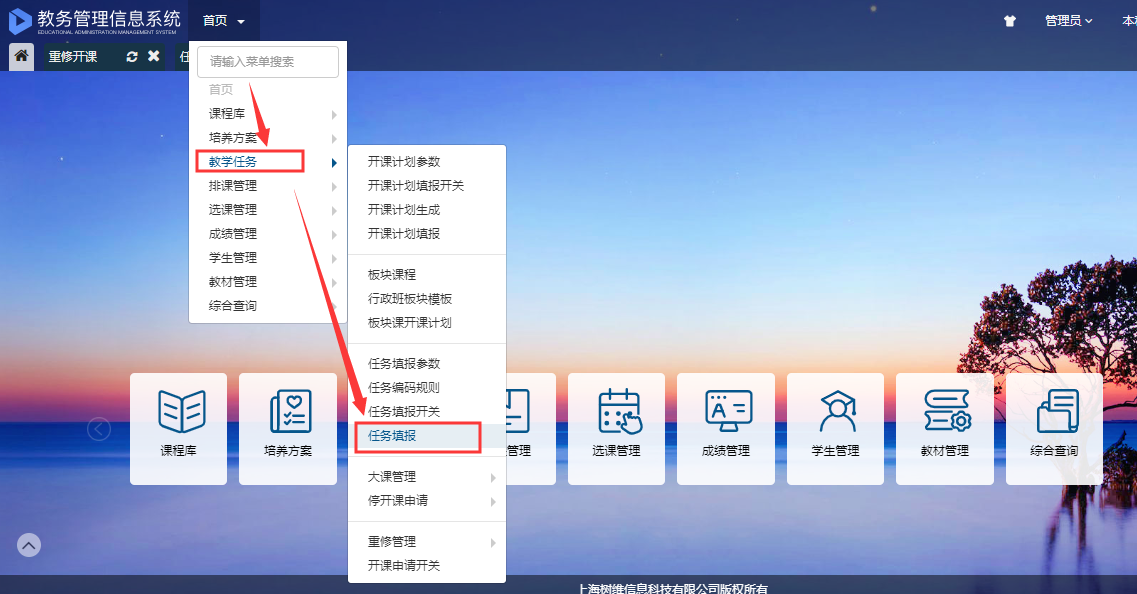 进入到“任务填报”页面，勾选允许跟班重修的教学任务。勾选可多条任务同时操作，也可单条任务操作。建议多条任务勾选，减少重复工作量。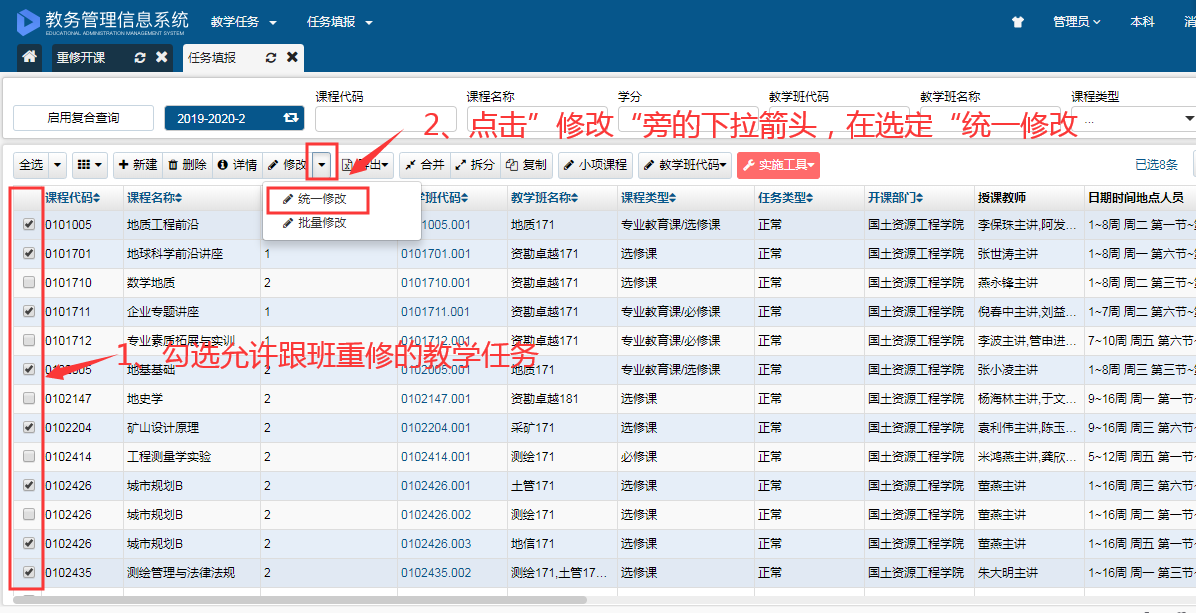 进入到“统一修改”页面，可能进去的时候很难找到在“批量操作”中的黄色“任务类型”栏中选择“跟班重修”，滑到页面最下面点击“提交”按钮。为开放设置课程给学生选课，此部分务必不能选错！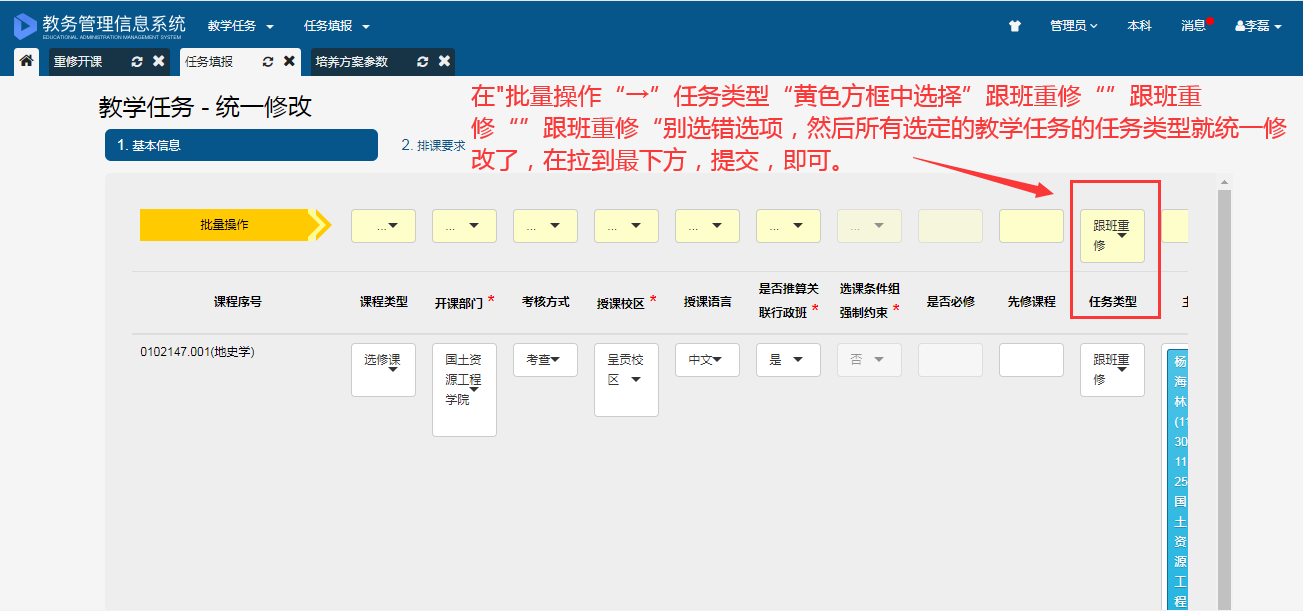 （二）单独开班单独开班单独开班：进入到教务系统，点击“首页”→“教学任务”→“重修管理”→“重修开课”；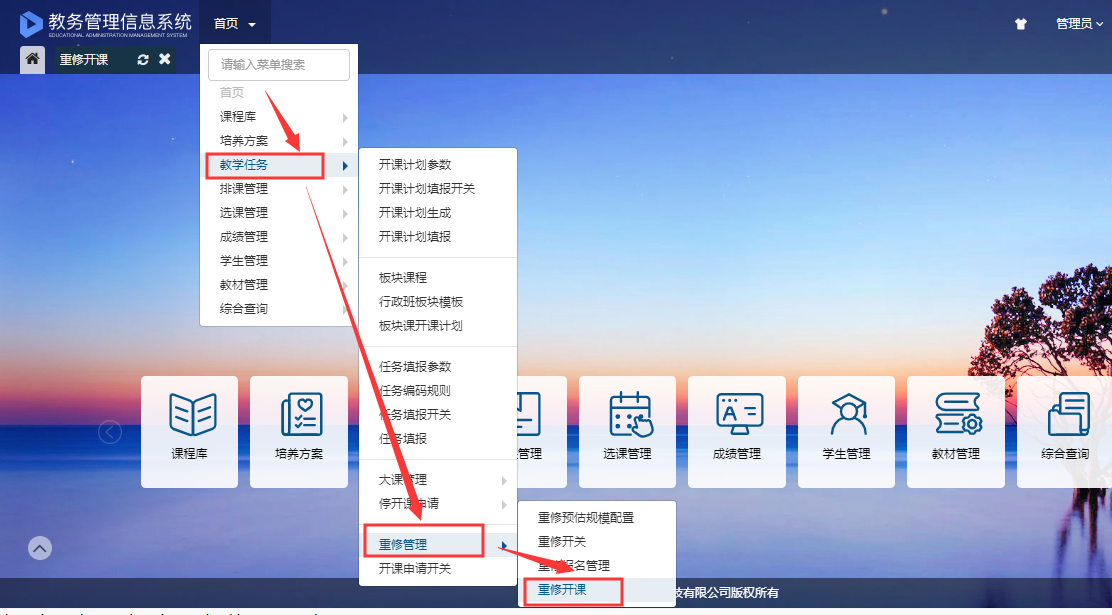 进入到“重修开课”页面，各教学单位梳理需要单独开班的数据，选定需要单独开班的课程（可多选），点击生成教学任务。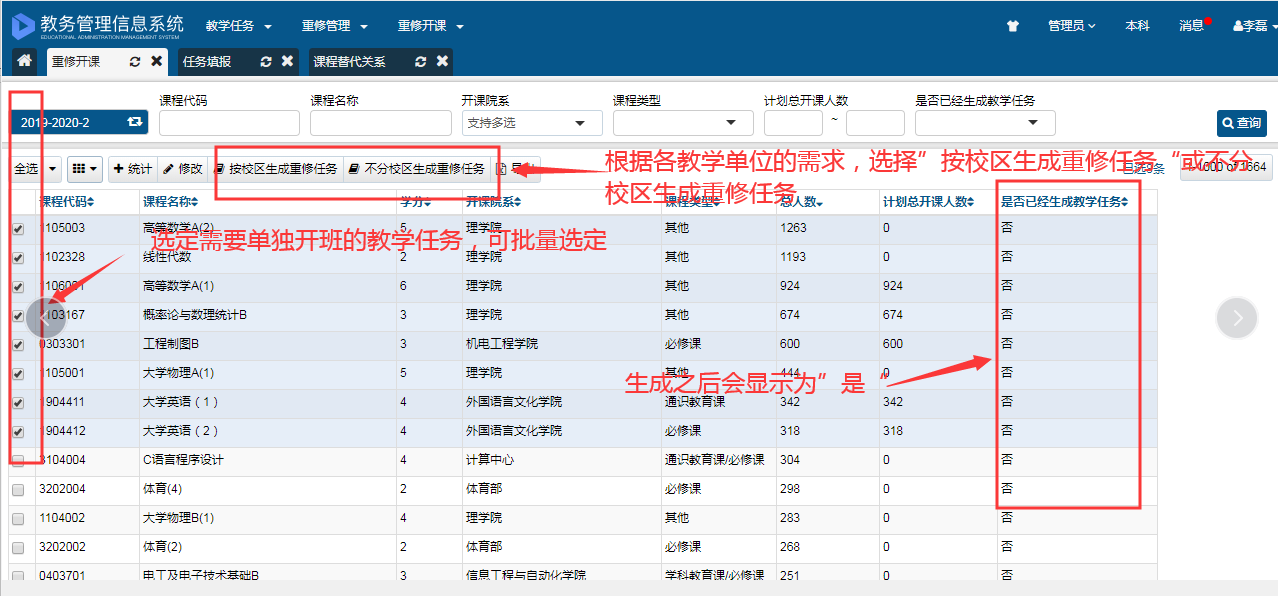 生成“单独开班”的教学任务后，回到“任务填报”的页面，打开查询窗口，找到“任务类型”中的“开班重修”，并点击查询，检索出单独开班的重修任务。生成之后单独开班的重修任务，与做正常的教学任务一致，填写教师、周次等相关信息即可。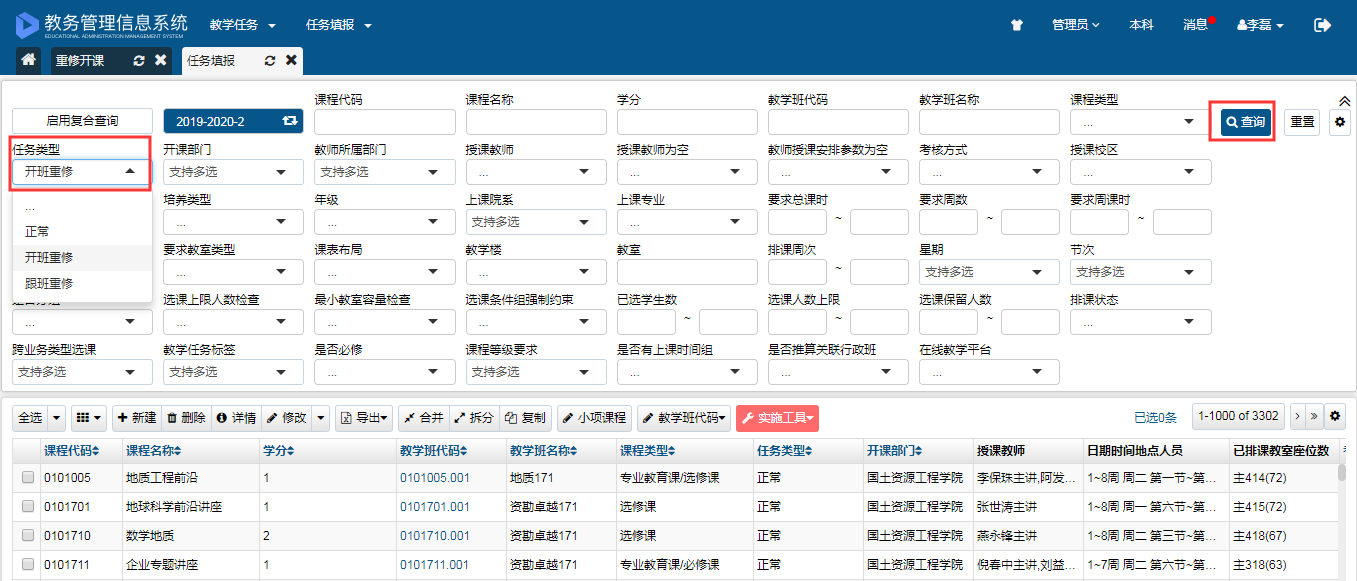 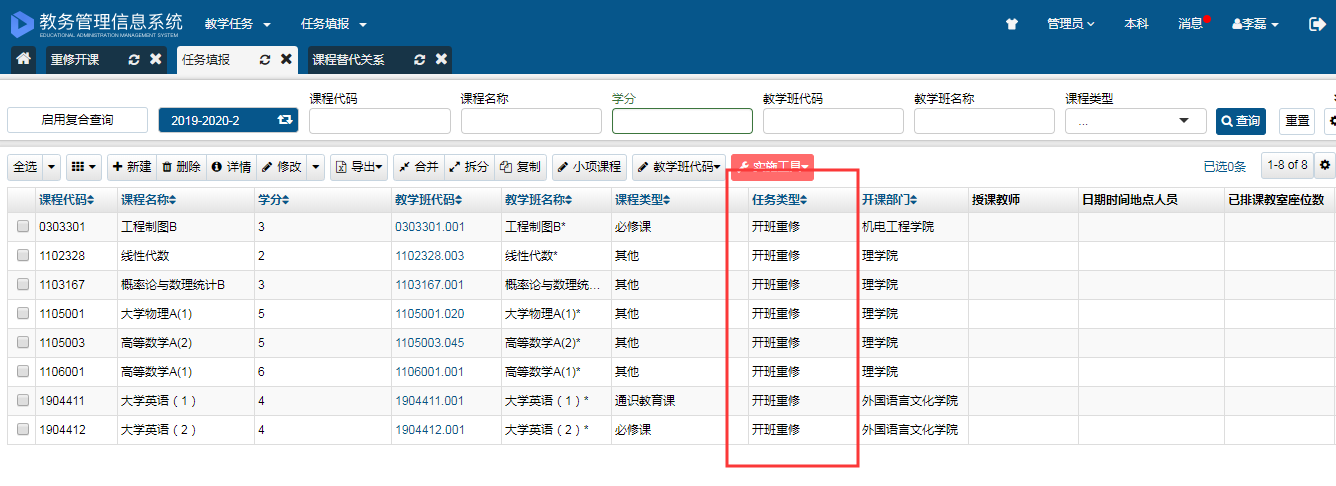 （三）培养方案变更培养方案变更的课程，无需单独做重修任务，在系统中做替代关系即可。进入到教务系统，点击“首页”→“培养方案”→“课程替代关系”；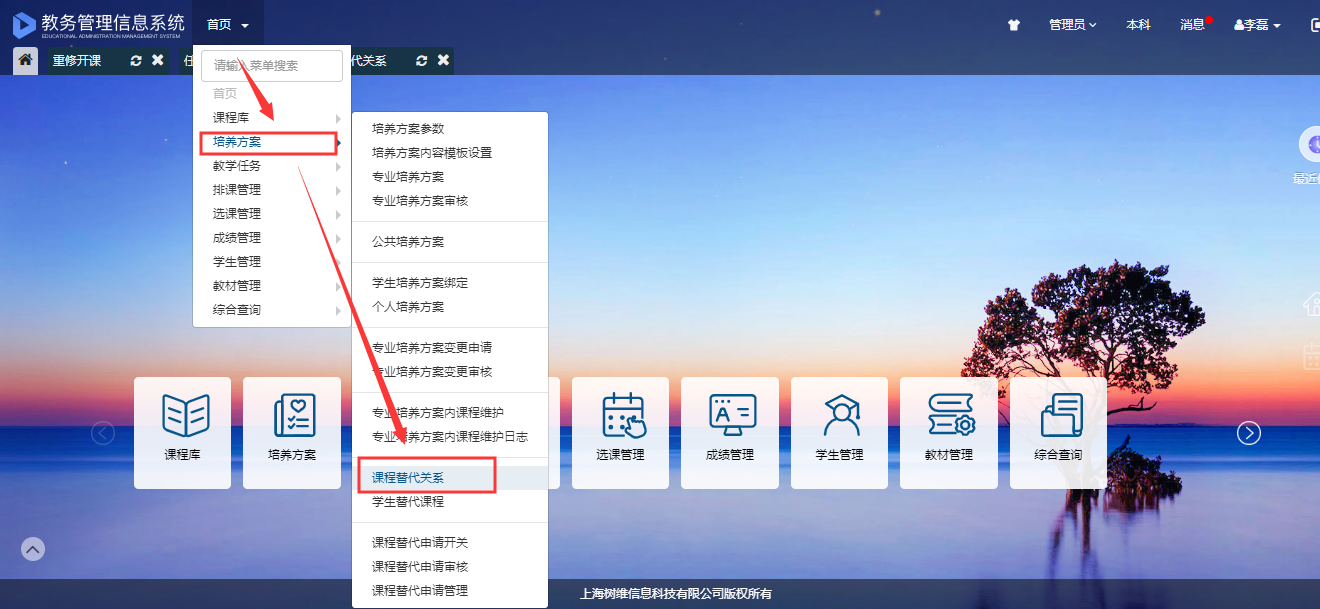 进入到“课程替代关系”点击“新建”；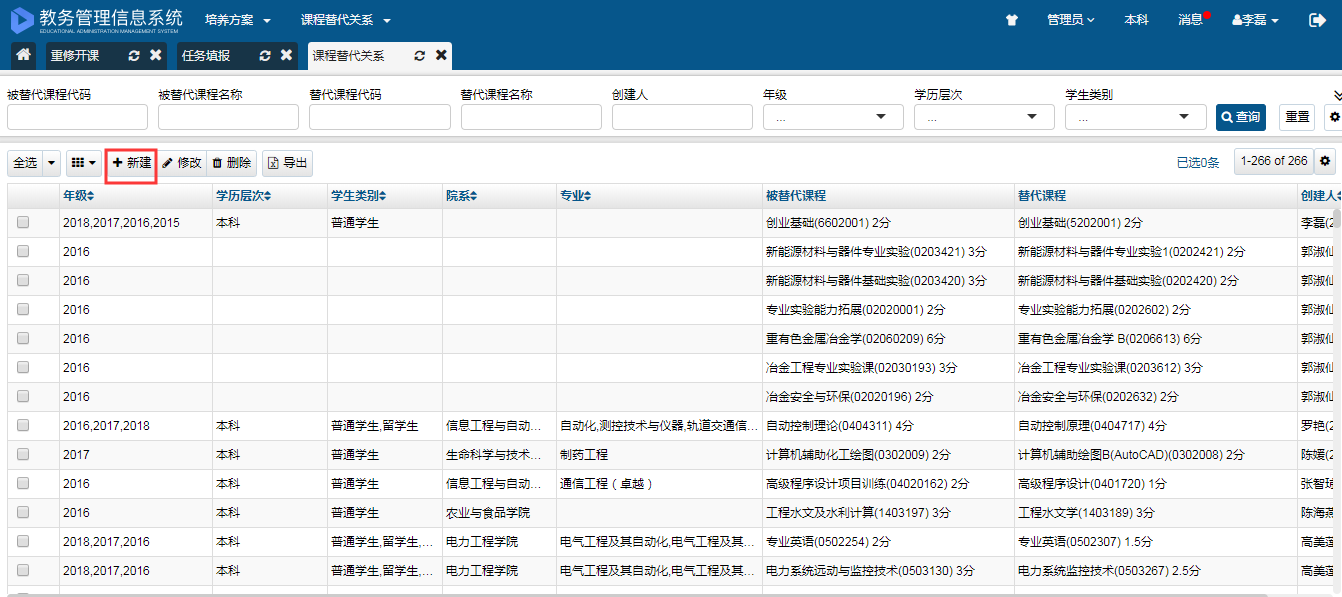 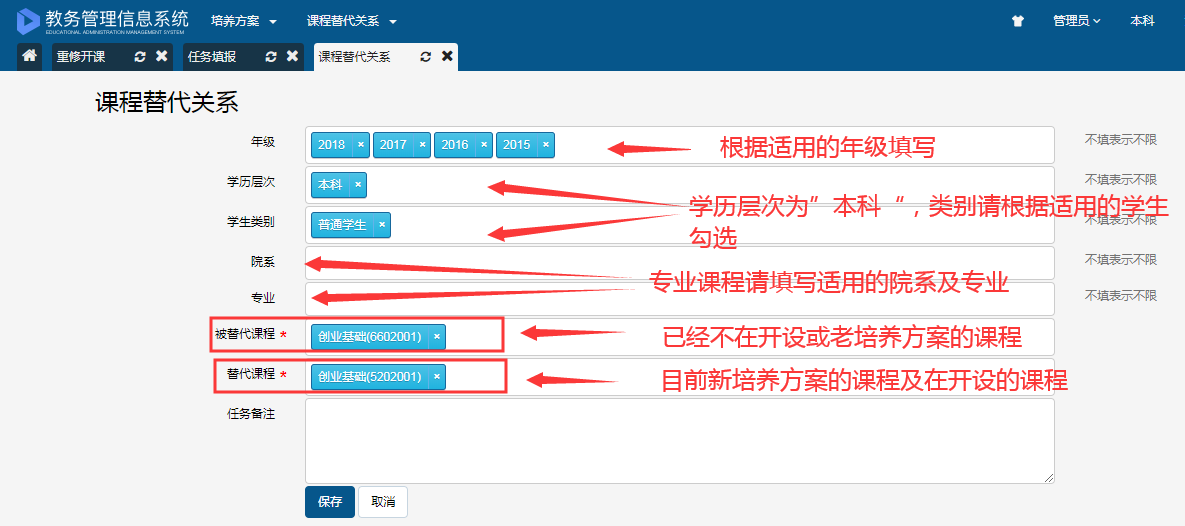 （四）人数上限调整各教学单位根据每条“重修”教学任务，根据教室容量及“挂科”人数来设置每条任务的人数上限，不能突破教室容量。人数上限在“任务填报”中设置，根据“已选学生数”和“已排课教室座位上”的数据计算余量，在不突破教室容量的前提下增加需要的人数。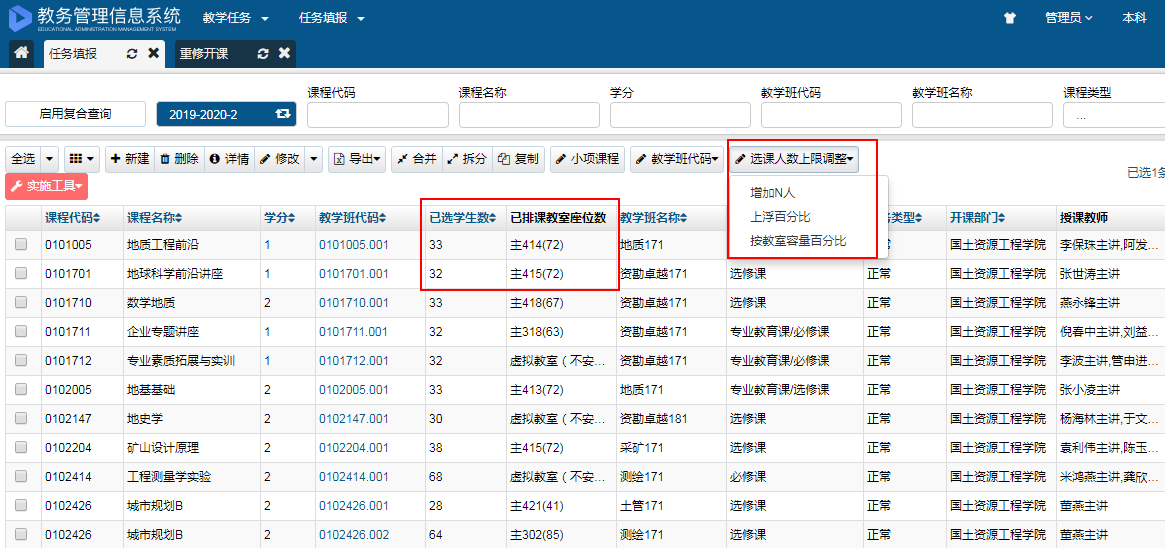 